ОБЩИНСКИ СЪВЕТ – ДУЛОВО, ОБЛ. СИЛИСТРА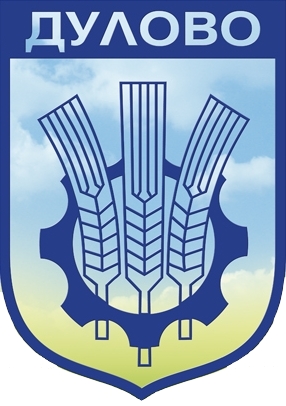 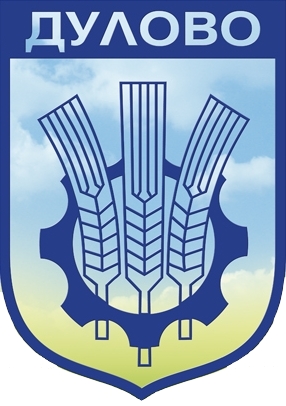 –––––––––––––––––––––––––––––––––––––––––––––––––––––––––––––––––ул. “Васил Левски” № 18                                     тел.: (0864) 2 31 00 ; Факс:(0864) 2 30 207650  Дулово				                 	       e-mail: obs_dulovo@abv.bg   Р Е Ш Е Н И Е   № 2   от  26.11.2019 годиназа   избор на ръководства и попълване на поименния състав на постоянните комисии на Общински съвет-Дулово На основание чл.21, ал.1, т.1 и чл.48 от Закона за местното самоуправление и местната администрация и чл.42 от Правилника за организацията и дейността на Общински съвет-Дулово, неговите комисии и взаимодействието му с общинската администрация, Общински съвет-ДуловоРЕШИ:Избира членове и ръководства на Постоянните комисии на Общински съвет - Дулово, както следва: Постоянна комисия по бюджет, финанси, икономика, местни данъци, нормативна уредба – 5 члена :Председател:        Джюнеид Севджан Вахид	Зам.председател:  Марин Христов Малчев	     	Членове:                Гюнер Нихат Ахмед	                               Юмер Юксел Хатиб                               Билгин Басри Ахмед	Постоянна комисия по общинска собственост, приватизация и следприватизационен контрол – 5 члена:Председател: 	 Билгин Басри Ахмед		Зам.председател: Хюсеин Ешреф Джелил	Членове:          	 Гюнтер Шенол Сефер                              Николай Илиев Господинов                              Тансер Басри Ахмед			Постоянна комисия по образование, култура, спорт, младежки дейности и туризъм – 5 члена:Председател:         Сали Назми СалиЗам.председател:  Николай Илиев Господинов    Членове: 	              Тунчай Февзи Акиф                               Рефие Наджи Мехмед                               Дилбер Турхан Алиш    Постоянна комисия  по здравеопазване и социална политика – 5 члена:Председател: 	 Спасимир Дечев Иванов	Зам.председател: Джюнеид Севджан Вахид	Членове: 	             Любомир Минков Минков                              Сали Назми Сали                              Самир Рафет СюлейманПостоянна комисия  по устройство на територията и инфраструктурата – 5 члена:Председател: 	  Гюнер Нихат Ахмед	Зам.председател:  Левент Хабил Али		Членове: 	              Илкер Неджати Халим                               Касим Неджми Сали                               Джихан Джихатдин Джевдет   	Постоянна комисия по транспорт и телекомуникации – 5 члена:Председател:          Илкер Неджати Халим			Зам. председател:   Джихан Джихатдин Джевдет		Членове: 		   Месут Мехмедемин Али                		   Рефие Наджи Мехмед	                           Марин Христов Малчев        			Постоянна комисия  по европейски въпроси, международно сътрудничество и инвестиционна политика – 5 члена:Председател:        Радостина Стефанова Атанасова		Зам. председател: Гюнеш Ремзи Хамза	Членове: 		 Джунейт Мехмедемин Съдкъ                              Шейнур Айдън Мустафа	                              Шенай Лютфи Рамадан		Постоянна комисия  по земеделие, гори, екология и околна среда- 5 члена:Председател: 	 Юмер Юксел Хатиб	Зам.председател: Тансер Басри Ахмед			Членове: 	             Гюнеш Ремзи Хамза                                 Ремзи Халид Мехмед	     			 Билгин Басри АхмедКомисия по  Закона за противодействие на корупцията и отнемане на незаконно придобитото имущество – 7 члена:Председател: 	 Сонер Бедри Ахмед	Зам.председател: Шейнур Айдън Мустафа			Членове: 	            Любомир Минков Минков                              Самир Рафет Сюлейман                              Тунчай Февзи Акиф                              Гюнтер Шенол Сефер                              Шенай Лютфи РамаданРешението е прието на заседание на Общински съвет-Дулово, проведено на 26.11.2019 година, Протокол № 2, по т.1.1. от дневния ред, по доклад № 285/20.11.2019г. и е подпечатано с официалния печат на Общински съвет-Дулово.Председател на Общински съвет-Дулово: ……/п/……………….                                        /инж. Невхис Мустафа/ ОБЩИНСКИ СЪВЕТ – ДУЛОВО, ОБЛ. СИЛИСТРА–––––––––––––––––––––––––––––––––––––––––––––––––––––––––––––––––ул. “Васил Левски” № 18                                     тел.: (0864) 2 31 00 ; Факс:(0864) 2 30 207650  Дулово				                 	       e-mail: obs_dulovo@abv.bg   Р Е Ш Е Н И Е   № 3   от  26.11.2019 годиназа   избор на Временна комисия за изработване  проект на Правилник за организацията и дейността на Общински съвет-Дулово и взаимодействието му с общинската администрацияНа основание чл.21, ал.1, т.1 и чл.48 от Закона за местното самоуправление и местната администрация и чл.42 от Правилника за организацията и дейността на Общински съвет-Дулово, неговите комисии и взаимодействието му с общинската администрация, Общински съвет-ДуловоРЕШИ:Избира Временна комисия за изработване  проект на Правилник за организацията и дейността на Общински съвет-Дулово и взаимодействието му с общинската администрация в състав от 5 /пет/ общински съветници, както следва:Председател:		Хюсеин Ешреф Джелил;Членове:		Гюнер Нихат Ахмед;				Шенур Айдън Мустафа;				Спасимир Дечев Иванов;				Тансер Басри Ахмед Комисията да изготви и представи доклад за резултатите и предложенията от дейността си на следващото заседание на съвета.Решението е прието на заседание на Общински съвет-Дулово, проведено на 26.11.2019 година, Протокол № 2, по т.1.2. от дневния ред, по доклад № 282/20.11.2019г. и е подпечатано с официалния печат на Общински съвет-Дулово.Председател на Общински съвет-Дулово: ……/п/……………….                                        /инж. Невхис Мустафа/ ОБЩИНСКИ СЪВЕТ – ДУЛОВО, ОБЛ. СИЛИСТРА–––––––––––––––––––––––––––––––––––––––––––––––––––––––––––––––––ул. “Васил Левски” № 18                                     тел.: (0864) 2 31 00 ; Факс:(0864) 2 30 207650  Дулово				                 	       e-mail: obs_dulovo@abv.bg   Р Е Ш Е Н И Е   № 4   от  26.11.2019 годиназа  членство на председателя на ОбС-Дулово да членува в Националната асоциация на председателите на общински съвети в Република БългарияНа основание чл.21, ал. 1, т.15 от Закона за местното самоуправление и местната администрация, Общински съвет-Дулово,РЕШИ:Дава съгласие председателят на ОбС-Дулово - инж. НЕВХИС ЛЮТФИ МУСТАФА да членува в Националната асоциация на председателите на общински съвети в Република България, като дължимия членски внос е за сметка на бюджета на Община Дулово в частта „Общински разходи за Общинския съвет и параграфа за разходи за членски внос и участие в нетърговски организации“.Решението е прието на заседание на Общински съвет-Дулово, проведено на 26.11.2019 година, Протокол № 2, по т.1.3. от дневния ред, по доклад № 278/18.11.2019г. и е подпечатано с официалния печат на Общински съвет-Дулово.Председател на Общински съвет-Дулово: ……/п/……………….                                        /инж. Невхис Мустафа/ ОБЩИНСКИ СЪВЕТ – ДУЛОВО, ОБЛ. СИЛИСТРА–––––––––––––––––––––––––––––––––––––––––––––––––––––––––––––––––ул. “Васил Левски” № 18                                     тел.: (0864) 2 31 00 ; Факс:(0864) 2 30 207650  Дулово				                 	       e-mail: obs_dulovo@abv.bg   Р Е Ш Е Н И Е   № 5   от  26.11.2019 годиназа  определяне представител на общинския съвет за член на Областния съвет за развитие на област СилистраНа основание чл. 21, ал. 1, т. 15 от ЗМСМА, във връзка с прилагането на чл. 22, ал. 2 от Закона за регионалното развитие и чл.62, ал.3 от Правилника за прилагане на Закона за регионалното развитие, Общински съвет-Дулово,РЕШИ:Определя за представител на Общински съвет – Дулово в  Областния съвет за развитие на област Силистра ЮМЕР ЮКСЕЛ ХАТИБ – общински съветник.		При невъзможност за участие на определения по т. 1 титуляр в заседанията на Областния съвет за развитие,   определя за негов заместник ГЮНЕШ РЕМЗИ ХАМЗА – общински съветник.Решението е прието на заседание на Общински съвет-Дулово, проведено на 26.11.2019 година, Протокол № 2, по т.1.4. от дневния ред, по доклад № 272/19.11.2019г. и е подпечатано с официалния печат на Общински съвет-Дулово.Председател на Общински съвет-Дулово: ……/п/……………….                                        /инж. Невхис Мустафа/ ОБЩИНСКИ СЪВЕТ – ДУЛОВО, ОБЛ. СИЛИСТРА–––––––––––––––––––––––––––––––––––––––––––––––––––––––––––––––––ул. “Васил Левски” № 18                                     тел.: (0864) 2 31 00 ; Факс:(0864) 2 30 207650  Дулово				                 	       e-mail: obs_dulovo@abv.bg   Р Е Ш Е Н И Е   № 6   от  26.11.2019 годиназа  определяне представител на общинския съвет в Общото събрание на Националното сдружение на общините в Република България (НСОРБ)На основание чл. 21, ал. 1, т. 15 от ЗМСМА, във връзка с чл. 12, ал. 2 и чл. 27, ал. 1 от Устава на НСОРБ, Общински съвет-Дулово,РЕШИ:1. Определя за делегат в Общото събрание на Националното сдружение на общините в Република България представителя на общинския съвет инж. НЕВХИС ЛЮТФИ МУСТАФА – председател на ОбС-Дулово.2. При невъзможност за участие на определения по т.1 делегат в заседание на Общото събрание, той ще бъде заместван от     ДЖЮНЕИД СЕВДЖАН ВАХИД – председател на ПК по бюджет, финанси,      икономика, местни данъци, нормативна уредба. Решението е прието на заседание на Общински съвет-Дулово, проведено на 26.11.2019 година, Протокол № 2, по т.1.5. от дневния ред, по доклад № 276/18.11.2019г. и е подпечатано с официалния печат на Общински съвет-Дулово.Председател на Общински съвет-Дулово: ……/п/……………….                                        /инж. Невхис Мустафа/ ОБЩИНСКИ СЪВЕТ – ДУЛОВО, ОБЛ. СИЛИСТРА–––––––––––––––––––––––––––––––––––––––––––––––––––––––––––––––––ул. “Васил Левски” № 18                                     тел.: (0864) 2 31 00 ; Факс:(0864) 2 30 207650  Дулово				                 	       e-mail: obs_dulovo@abv.bg   Р Е Ш Е Н И Е   № 7   от  26.11.2019 годиназа определяне размера на основните месечни трудови възнагражденияна кмет на община и кметове на кметства в община ДуловоНа основание чл. 21, ал. 1, т. 5 от  Закона за местното самоуправление и местната администрация, Общински съвет-Дулово,РЕШИ:Определя индивидуалната месечна заплата на кмета на община                                        Дулово, считано от 11.11.2019 г., в размер на 2 880 лв..Определя индивидуалните основни месечни заплати на кметове на кметства в община Дулово, считано от 11.11.2019 г., както следва :3. Определя допълнително месечно възнаграждение за придобит трудов стаж и професионален опит в размер на едно на сто върху основното месечно възнаграждение, което да се променя на период от една година.Решението е прието на заседание на Общински съвет-Дулово, проведено на 26.11.2019 година, Протокол № 2, по т.2.1. от дневния ред, по доклад № 283/20.11.2019г. и е подпечатано с официалния печат на Общински съвет-Дулово.Председател на Общински съвет-Дулово: ……/п/……………….                                        /инж. Невхис Мустафа/ ОБЩИНСКИ СЪВЕТ – ДУЛОВО, ОБЛ. СИЛИСТРА–––––––––––––––––––––––––––––––––––––––––––––––––––––––––––––––––ул. “Васил Левски” № 18                                     тел.: (0864) 2 31 00 ; Факс:(0864) 2 30 207650  Дулово				                 	       e-mail: obs_dulovo@abv.bg   Р Е Ш Е Н И Е   № 8   от  26.11.2019 годиназа определяне състава и ръководството на Местната Комисия,  съгласно Закона за уреждане  правата на граждани с  многогодишни жилищно-спестовни влоговеНа основание чл.21, ал.1, т.1 и ал.2 от ЗМСМА, чл.8, ал.2 от Закона за уреждане на жилищните въпроси на граждани с многогодишни жилищно спестовни влогове предлагам, Общински съвет-Дулово,РЕШИ:Определя петчленен състав на Местна комисия по чл.8 от ЗУПГМЖСВ, както следва: представител на Общински съвет – 1 един/един/;представители на Община – 2 /двама/;представители на организация, представляваща гражданите с многогодишни жилищно-спестовни влогове и доказани нужди – 2 /двама/.Предлага на Управителния съвет на Националния компенсационен жилищен фонд при Министерски съвет да утвърди следния състав на Местната комисия при Община Дулово: Председател:  Фикрет Шукри Музафер – представител на гражданството; Членове:          Гюнер Нихат Ахмет – общински съветник;                           Николай Цанков Николов – представител на гражданството;                           Пембе Гюнер Незир   – представител на общината;                           Мария Петрова Проданова – представител на общината.Решението е прието на заседание на Общински съвет-Дулово, проведено на 26.11.2019 година, Протокол № 2, по т.2.2. от дневния ред, по доклад № 286/20.11.2019г. и е подпечатано с официалния печат на Общински съвет-Дулово.Председател на Общински съвет-Дулово: ……/п/……………….                                        /инж. Невхис Мустафа/ № по редНАСЕЛЕНО МЯСТО ОМРЗ/в лв./Считано11.11.2019г.ЧЕРНИК996ПОРОЙНО887ЧЕРНОЛИК887ПРАВДА887ЯРЕБИЦА888ОКОРШ887ВОКИЛ887ЧЕРКОВНА811ГРЪНЧАРОВО811ЗЛАТОКЛАС811КОЛОБЪР811МЕЖДЕН811ТАСЛАКОВО811РАЗДЕЛ811СЕКУЛОВО841РУЙНО841ДОЛЕЦ811БОИЛ841ПАИСИЕВО841ОВЕН841ВОДНО841ОРЕШЕНЕ748КОЗЯК748